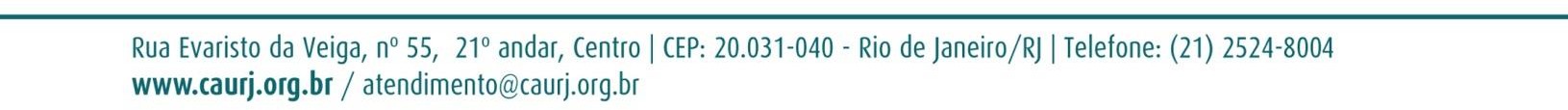 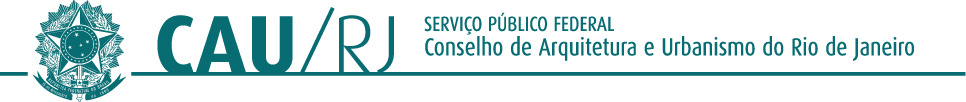 PREGÃO ELETRÔNICO SRP Nº 012/2018OBJETO: Registro de Preços do objeto: Veículo customizado, tipo furgão, para atender ao Programa Atendimento Itinerante do Conselho de Arquitetura e Urbanismo do Rio de Janeiro (CAU/RJ)Em resposta aos questionamentos formulados no âmbito do Pregão eletrônico SRP nº 012/2019, presto- me a esclarecer as dúvidas enviadas:PERGUNTA 2 – “Venho solicitar informações sobre o "4.2.2. Apêndice A: Projeto Arquitetônico", pois o mesmo não encontra-se disponível no site Comprasnet.Fomos questionados pela engenharia conforme abaixo:"Para o ciclo de descarga solicitado, com uma potencia mínima de 5kW, entendemos que ser tecnicamente inviável devido ao peso e dimensionamento dos equipamentos, a saber : baterias, inversor e placas fotovoltaicas para atendimento as 36 horas ininterruptas solicitado. Favor detalhar ciclo de descarga desejado."R: Pedidos de de esclarecimento, providências e eventuais impugnações deverão ser dirigidos em até três dias para os primeiros dois itens, e em até dois dias para o último item, conforme rezam os itens 21.1 e 21.2 do referido Edital.Portanto, o pedido é intempestivo..MARCOS ANDRÉ RIBEIRO JUNIOR PREGOEIROCAU/RJ